PortugalPortugalPortugalPortugalApril 2024April 2024April 2024April 2024MondayTuesdayWednesdayThursdayFridaySaturdaySunday12345678910111213141516171819202122232425262728Liberty Day2930NOTES: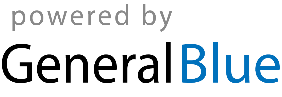 